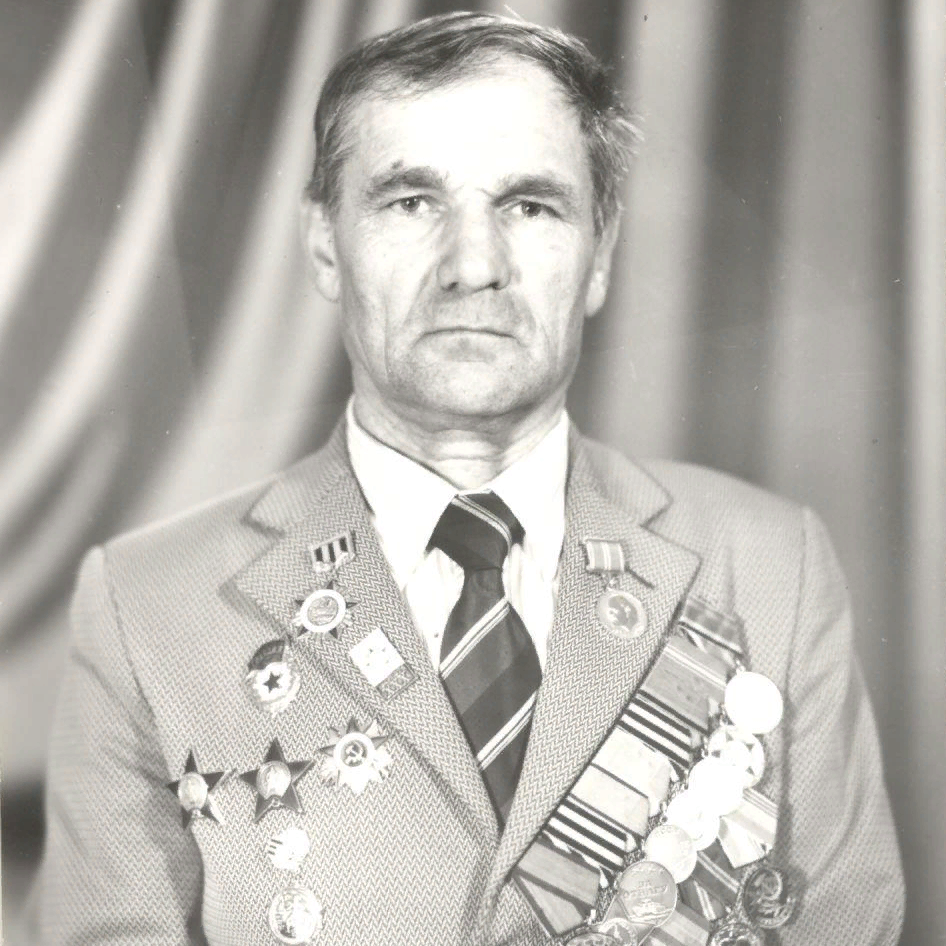 ПотаповФедор Павлович1.05.1923-30.11.1996